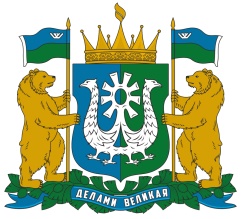 ИЗБИРАТЕЛЬНАЯ КОМИССИЯХАНТЫ-МАНСИЙСКОГО АВТОНОМНОГО ОКРУГА – ЮГРЫ ПОСТАНОВЛЕНИЕ25 января 2023 года							 	          № 160г. Ханты-МансийскО проведении окружного конкурса рисунков, посвященного 
30-летию российской избирательной системыВ соответствии с постановлениями Избирательной комиссии 
Ханты-Мансийского автономного округа – Югры от 25 января 2023 года 
№ 157 «Об утверждении Плана работы Избирательной комиссии 
Ханты-Мансийского автономного округа – Югры по повышению правовой культуры избирателей (участников референдума) и обучению организаторов выборов и референдумов на 2023 год», № 158 «О проведении Дня молодого избирателя в Ханты-Мансийском автономном округе – Югре в 2023 году», а также с целью формирования и поддержания интереса к избирательному процессу,  Избирательная комиссия Ханты-Мансийского автономного округа – Югры постановляет:1. Провести окружной конкурс рисунков, посвященный 30-летию российской избирательной системы (далее – Конкурс).2. Утвердить Положение о Конкурсе (приложение 1) и состав Конкурсной комиссии по подведению итогов Конкурса (приложение 2).3. Оплату расходов, связанных с проведением Конкурса, произвести за счет средств, выделенных из федерального и окружного бюджетов для реализации мероприятий по повышению правовой культуры избирателей (участников референдума) и обучению организаторов выборов и референдумов в Ханты-Мансийском автономном округе – Югре на 2023 год.4. Настоящее постановление направить в территориальные избирательные комиссии и разместить на сайте Избирательной комиссии Ханты-Мансийского автономного округа – Югры.ПредседательИзбирательной комиссииХанты-Мансийского автономного округа – Югры Д.С. Корнеев
СекретарьИзбирательной комиссииХанты-Мансийского автономного округа – Югры С.Х. Эбекуев
Приложение 1к постановлению Избирательнойкомиссии Ханты-Мансийскогоавтономного округа – Югрыот 25 января 2023 года № 160ПОЛОЖЕНИЕо проведении окружного конкурса рисунков, посвященного 30-летию российской избирательной системы1. Общие положения1.1. Окружной конкурс рисунков, посвященный 30-летию российской избирательной системы (далее – Конкурс), проводится среди обучающиеся 1 – 8 классов общеобразовательных школ Ханты-Мансийского автономного округа - Югры с целью выявления и развития у обучающихся творческих способностей и интереса к избирательному процессу, повышения правовой культуры будущих избирателей, повышения уровня гражданской ответственности и осознанного электорального поведения.1.2. Основными задачами Конкурса являются:- создание условий для интеллектуального развития, выявление и поддержка одаренных детей;- выявление и развитие у обучающихся творческих способностей;- распространение и популяризация знаний в области избирательного права и избирательного процесса;- гражданско-патриотическое воспитание будущих избирателей.1.3. Конкурс проводится Избирательной комиссией Ханты-Мансийского автономного округа - Югры совместно с территориальными избирательными комиссиями при содействии органов местного самоуправления автономного округа.1.4. Конкурс проводится в двух возрастных категориях:первая категория – обучающиеся 1 – 4 классов;вторая категория – обучающиеся 5 – 8 классов.1.5. Сроки проведения Конкурса – с 1 февраля по 30 апреля 2023 года.2. Условия Конкурса2.1. Для участия в Конкурсе авторам (коллективные работы на Конкурс не принимаются) необходимо подготовить рисунок и представить его в соответствующую территориальную избирательную комиссию (приложение 1). Рисунок  должен быть посвящен теме выборов и направлен на повышение гражданской активности избирателей, побуждению к участию в выборах. Рисунок не должен содержать признаков агитации за конкретного человека (кандидата, участвующего в выборах), политическую партию (избирательное объединение), либо против них. Работы, содержащие указанные признаки, на Конкурс не принимаются и не оцениваются.2.2. На Конкурс принимаются работы произвольного размера, выполненные с использованием цветных карандашей, восковых карандашей, простых карандашей, цветных гелиевых ручек, фломастеров, гуаши, акварели, пастели и др.2.3. На Конкурс принимаются работы, выполненные в 2023 году и ранее не участвовавшие в других конкурсах, не заимствованные из других источников.2.4. Каждый участник может представить на Конкурс не более одной работы.2.5. Предлагаемая на Конкурс работа произвольного размера должна быть представлена в напечатанном (нарисованном) виде с приложением её электронной копии (скан-образа) в виде файла JPG, PDF, PNG объемом не более 5 Мб. 2.6. Конкурсная работа представляется в территориальную избирательную комиссию с заявкой (приложение 2), в которой указываются название работы, данные об авторе (фамилия, имя, отчество, возраст, место учёбы, класс, телефон, домашний адрес).2.7. Родитель (законный представитель) несовершеннолетнего обучающегося, заявившего о своем участии в Конкурсе, в письменной форме подтверждает согласие на обработку персональных данных (приложение 3), предоставив его вместе с конкурсной работой2.8. Критериями оценки работы победителей Конкурса является:- отражение тематики, посвященной 30-летию избирательной системы, а также традициям и инновациям в избирательном процессе (выборы: вчера, сегодня, завтра);- соответствие рисунка целям и задачам Конкурса;- авторская позиция, самостоятельность;- качество и выразительность рисунка;- уникальность и содержательность;	- колористическое решение;	- художественное исполнение рисунка.2.9. Представленные с нарушением настоящего Положения работы конкурсной комиссией не рассматриваются. 2.10. Присланные на Конкурс работы не возвращаются, рецензии авторам не выдаются. Направление участником Конкурса своей работы на Конкурс означает, что автор согласен на обработку и указание своих персональных данных, использование представленных им работ и материалов избирательной комиссией по собственному усмотрению, включая тиражирование и иное распространение.3. Порядок проведения Конкурса3.1. На первом этапе территориальные избирательные комиссии автономного округа в рамках проведения Конкурса осуществляют: – создание конкурсной комиссии из числа членов территориальной избирательной комиссии для подведения итогов первого этапа Конкурса;– в срок до 10 февраля 2023 года - организацию и проведение совещаний с органами местного самоуправления, руководителями учебных заведений о согласовании проведения Конкурса, определяют перечень учебных заведений, в которых будет проходить Конкурс; информирование о проведении Конкурса;– в срок до 17 марта 2023 года - проведение приема работ конкурсной комиссией;– в срок до 31 марта 2023 года - подведение итогов первого этапа Конкурса: каждая территориальная избирательная комиссия решением (постановлением) определяет лучшие работы в каждой возрастной категории;– в срок до 03 апреля 2023 года – направление в электронном виде (скан-образов рисунков) трех лучших работ в каждой возрастной категории с прилагаемыми к ним заявками и согласиями родителей в Избирательную комиссию Ханты-Мансийского автономного округа – Югры на адрес электронной почты iks86.konkurs@yandex.ru;– организацию проведения выставок из представленных рисунков в муниципальных образованиях.3.2. На втором этапе – с 3 по 30 апреля 2023 года - определяются общие итоги Конкурса Избирательной комиссией Ханты-Мансийского автономного округа – Югры. Для определения итогов Конкурса создается Конкурсная комиссия.3.3. Конкурсная комиссия не позднее 30 апреля 2023 года подводит итоги Конкурса и путем открытого голосования простым большинством голосов от числа ее членов, присутствующих на заседании, определяет победителей Конкурса. Решение Конкурсной комиссии оформляется протоколом.3.4. Победители награждаются дипломом и памятным сувениром. 3.5. Вручение наград победителям Конкурса проводится территориальными избирательными комиссиями в торжественной обстановке.3.6. По итогам Конкурса Конкурсная комиссия оставляет за собой право на вручение поощрительных призов.Приложение 1к Положению о проведении окружного конкурса рисунков,  посвященного 30-летию российской избирательной системыСписок территориальных избирательных комиссий Ханты-Мансийского автономного округа – ЮгрыПриложение 2к Положению о проведении окружного конкурса рисунков,  посвященного 30-летию российской избирательной системыОбразец оформления заявкиЗаявка на участие в окружном конкурсе рисунков, посвященном 30-летию российской избирательной системы (допускается заполнение и направление в электронном виде)Приложение 3к Положению о проведении окружного конкурса рисунков, посвященного 30-летию российской избирательной системыСОГЛАСИЕродителя (законного представителя) на обработку персональных данных участника в окружном конкурсе рисунков, посвященном 30-летию российской избирательной системыЯ,___________________________________________________________________________,(фамилия, имя, отчество (при наличии) родителя (законного представителя) полностью)проживающий (-ая) по адресу: __________________________________________________,паспорт:______________________________________________________________________(серия, номер, дата выдачи, кем выдан)_____________________________________________________________________________,являясь родителем (законным представителем)_____________________________________ _____________________________________________________________________________,(фамилия, имя, отчество (при наличии) несовершеннолетнего полностью)проживающего (-ей) по адресу: __________________________________________________,дата рождения несовершеннолетнего (-ей):_________________________________________                                                                           (число, месяц, год) данные свидетельства о рождении/паспорта:____________________________________________________________________________________________________________________,(серия, номер, дата выдачи, кем выдан)телефон:_____________________________________________________________________,место учебы в настоящее время, класс обучения:____________________________________(в соответствии с уставом общеобразовательного учреждения)_____________________________________________________________________________в соответствии с требованиями статьи 9 Федерального закона от 27.07.2006 № 152-ФЗ
«О персональных данных», пункта 1 статьи 64 Семейного кодекса Российской Федерации настоящим подтверждаю свое согласие на предоставление и обработку моих персональных данных, включенных в настоящее согласие,  персональных данных моего несовершеннолетнего ребенка/подопечного  организаторам рисунков, посвященного 30-летию российской избирательной системы, в лице территориальной избирательной комиссии _____________________________________________________,(наименование и адрес территориальной избирательной комиссии)Избирательной комиссии Ханты-Мансийского автономного округа – Югры, находящейся по адресу: 628011, Ханты-Мансийский автономный округ – Югра, г. Ханты-Мансийск, ул. Карла Маркса, д. 14.фамилии, имени, отчества, фотографий, видеоизображений, класса, места учебы, даты рождения, домашнего адреса, номера телефона, адреса электронной почты, данных паспорта/свидетельства о рождении, результатов участия в конкурсе рисунков, посвященном 30-летию российской избирательной системы, размещения результатов на официальных сайтах и других медиа-ресурсах организатора конкурса рисунков, посвященного 30-летию российской избирательной системы, в информационно-телекоммуникационной сети «Интернет».Предоставляю организаторам право осуществлять все действия (операции) с персональными данными, включая сбор, запись, систематизацию, накопление, хранение, уточнение (обновление, изменение), извлечение, использование, передачу (распространение, предоставление, доступ), обезличивание, блокирование, удаление (с использованием автоматизированных средств и без использования средств автоматизации).Также я разрешаю организаторам производить фото- и видеосъемку, безвозмездно использовать эти фото, видео и информационные видеоматериалы во внутренних и внешних коммуникациях, связанных с проведением конкурса рисунков, посвященного 30-летию российской избирательной системы. Фотографии и видеоматериалы могут быть скопированы, представлены и сделаны достоянием общественности или адаптированы для использования любыми средствами массовой информации и любым способом, в частности в буклетах, видео, в сети Интернет и т.д. при условии, что произведенные фотографии и видео не нанесут вред достоинству и репутации моего несовершеннолетнего ребенка/подопечного. Согласие действует 1 (один) год с даты подписания. Данное согласие может быть отозвано в любой момент по моему письменному заявлению.Я подтверждаю, что, давая такое согласие, я действую по собственной воле в интересах своего несовершеннолетнего ребенка/подопечного. «_____»______________2023 г.__________________/_______________________                                                                                                                                                                                                           		подпись                                                           расшифровкаПриложение 2к постановлению Избирательнойкомиссии Ханты-Мансийскогоавтономного округа – Югрыот 25 января 2023 года № 160СОСТАВконкурсной комиссии по подведению итогов окружного конкурса рисунков, посвященного 30-летию российской избирательной системы Территория муниципального образованияАдрес территориальной избирательной комиссииТелефонный кодКонтактный телефон территориальной избирательной комиссииАдрес электронной почтыБелоярский район
628162, г. Белоярский, ул. Школьная, д. 1код 346702-38-12tik-beloyarskiy@yandex.ruБерезовский район
628140, пгт. Березово, ул. Астраханцева, д. 54, каб. 113, 117код 346742-20-08tik-berezovo@mail.ruг. Когалым
628481, г. Когалым, ул. Дружбы Народов, д. 7, каб. 307, 308код 346672-58-86EreminaNA@admkogalym.ruКондинский район
628200, Кондинский район, пгт. Междуреченский, ул. Сибирская, д. 40код 3467734-952tikkonda@mail.ru г. Лангепас
628672, г. Лангепас, ул. Ленина, д. 35код 346692-52-68izbirkom@admlangepas.ru г. Мегион
628680, г. Мегион, ул. Нефтяников, д. 8код 34643333-76
megiontik@mail.ruНефтеюганский район
628301, г. Нефтеюганск, 3 мкр., д. 21код 3463250-181Leonovaon@admoil.ruг. Нефтеюганск
628301, г. Нефтеюганск, ул. Строителей, д. 4код 346322-54-61
 22-99-85tikadm@mail.ruНижневартовский район628616, г. Нижневартовск, ул. Ленина, д. 6, каб. 109код 346649-84-33RybovaZV@NVraion.ruг. Нижневартовск
628602, г. Нижневартовск, ул. Таежная, д. 24код 346624-25-01tik@n-vartovsk.ruг. Нягань
628186, г. Нягань, ул. 30 лет Победы, д. 8, каб. 114код 3467226-135tik_nyagan@mail.ruОктябрьский район
628100, пгт. Октябрьское, ул. Ленина, д. 40, каб. 35код 346782-13-89Stulovep@yandex.ruг. Покачи
628661, г. Покачи, ул. Мира, д. 8/1код 3466971-934tikpokachi@mail.ruг. Пыть-Ях
628380, г. Пыть-Ях, 1 мкр., д. 18 акод 3463420-700tikpyt-yah@yandex.ruг. Радужный
628462, г. Радужный, 3 мкр., д. 22, каб. 409код 3466825-85025-855Izbirkom@admrad.ruСоветский район
628242, г. Советский, ул. 50 лет Пионерии, д. 10код 346753-18-443-11-96izbirsov@mail.ruСургутский район
628408, г. Сургут, ул. Энгельса, д. 10, каб. 416код 346223-01-15tik@admsr.ruг. Сургут
628408, г. Сургут, ул. Энгельса, д. 8, каб. 523код 346252-21-1424-50-51tik@admsurgut.ruг. Урай
628285, г. Урай, мкр. 2 , д. 92код 346762-23-16tik@uray.ruХанты-Мансийский район628002, г. Ханты-Мансийск, ул. Гагарина, д. 214, каб. 5код 3467352-290352-889tik@hmrn.ruг. Ханты-Мансийск
628011, г. Ханты-Мансийск, ул. Свердлова, д. 11код 346735-03-30tikxm@mail.ruг. Югорск
628260, г. Югорск, ул. 40 лет Победы, д. 11, каб. 411, 412код 3467573-593tik-ugorsk@yandex.ru1Ф.И.О. конкурсанта, представившего работуИванов Иван Иванович2Название представленной работы«Голосовать легко»3Возрастная категория, в которой представлена работаобучающиеся 5 – 8 классов4Дата рождения21.07.20105Возраст13 лет6Класс8 А7Место учебыМБОУ «Средняя общеобразовательная школа № 3»8Домашний адресг. Сургут, ул. Мира, д. 159Телефон8-908-ХХХ-ХХ-ХХ10Адрес электронной почтыхххххх@mail.ruПредседатель жюриДмитриеваКсения Ивановна-заместитель председателя Избирательной комиссии 
Ханты-Мансийского автономного округа – Югры;Члены жюриЭбекуев Салис Хасанбиевич -секретарь Избирательной комиссии Ханты-Мансийского автономного округа – Югры;Ермаков Анатолий Николаевич-член Избирательной комиссии 
Ханты-Мансийского автономного 
округа – Югры;СлинкинОлег Владимирович-член Избирательной комиссии 
Ханты-Мансийского автономного 
округа – Югры;ЧикирдинАлексей Анатольевич-член Избирательной комиссии 
Ханты-Мансийского автономного 
округа – Югры;СосуноваЕлена Андреевна-главный специалист общего отдела Организационно-правового управления Избирательной комиссии 
Ханты-Мансийского автономного 
округа – Югры;Секретарь жюриРомановаЕкатерина Федоровна-консультант организационного отдела Организационно-правового управления Избирательной комиссии 
Ханты-Мансийского автономного 
округа – Югры.